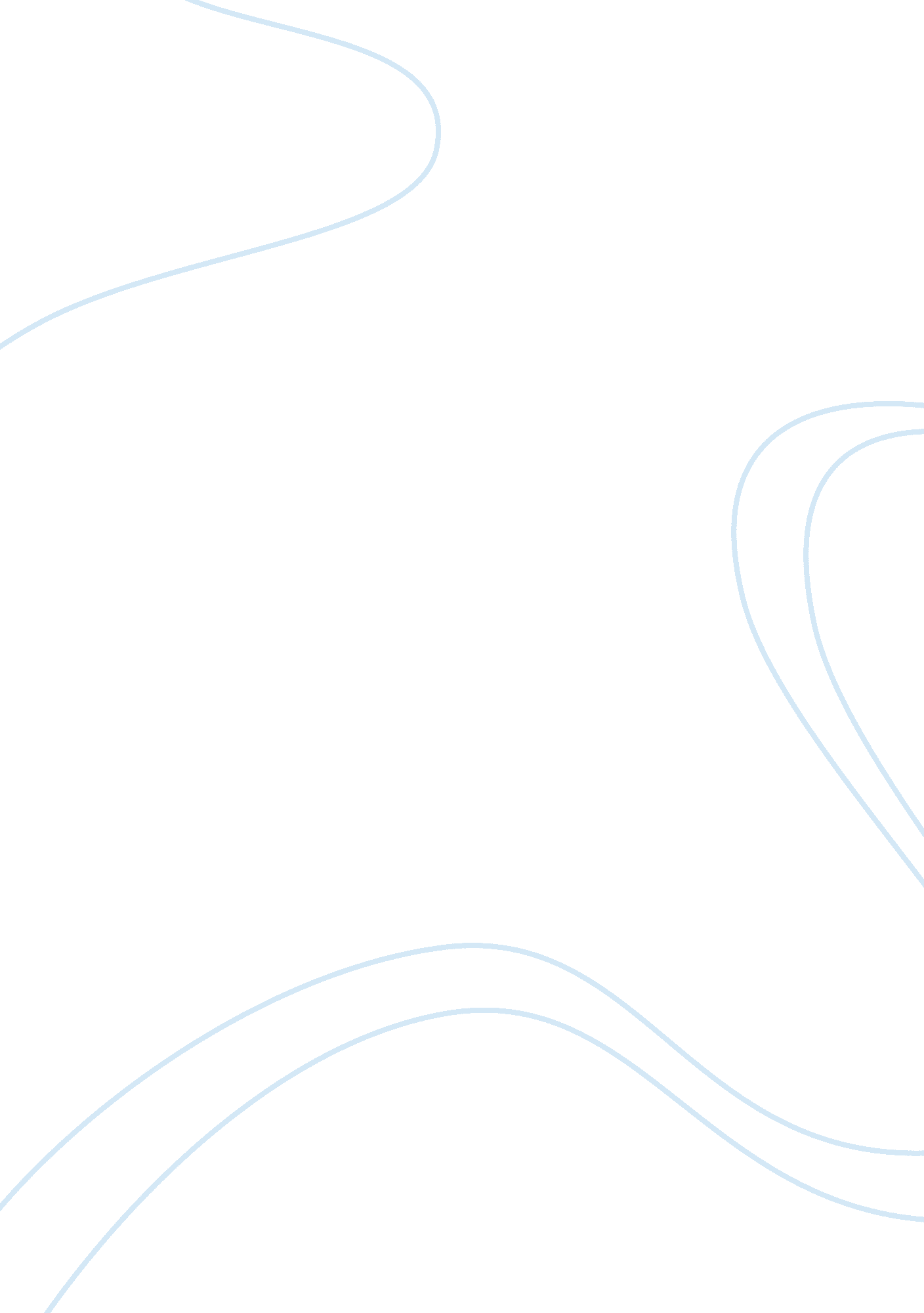 Learning contractLaw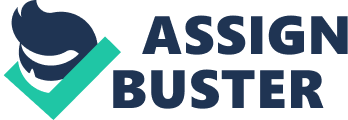 Malcolm Knowles was one of the most active adult educators who claimed that learning contracts are the best tool in achieving study goals he sets out for adult learners. Even though contract learning might be one of the most valuable tools for learning in adults it is not always the most useful. In those cases where learners do not have much knowledge about their subject, its depths, and its prospects, students are not in a very sound position to make strategies and commitments about the goals they set for themselves in a contract. 
The main objective of contract learning for Knowles was structuring the learning process in its best and most fruitful way where the content of the educational material is replaced by the process. Students get involved in the study process and they comprehend everything with an active approach. Contract learning puts a sense of responsibility on students and they feel more in control of what they would want to learn instead of feeling ‘ being stuck’ with studies. Contract learning is also effective in student groups comprising of students with different backgrounds. This tool reduces problems due to such a difference in experiences. 
LEARING CONTRACT 
LEARNER______________ LEARNING EXPERIENCE HR Development 
OBJECTIVES 
(What are you going to learn?) 
RESOURCES & STRATEGIES 
(How are you going to learn?) 
EVIDENCE 
(How will you know you learned it?) 
VALIDATION 
(How will you prove that you learned it?) 
TARGET DATES 
(When will it be completed?) 
Managing Human Capital 
Effective Communication 
Multitasking 
Time Management 
Completing given assignments and projects. By reading the provided material and researching the subjects in the library and over the internet. 
By talking to difficult people on difficult topics. And always trying to add something better to the conversation. Influencing every interaction in a positive way 
By taking up tasks of various natures. Including any task on a daily bases that are new to me will also help. 
Completing class assignments and home chores before time. Saving time by completing tasks efficiently. 
I will keep a personal record of each day’s performance. Moreover, I will take online quizzes on Human Capital management as frequently as possible 
The confidence that I will gain by talking to people with higher ranks will tell me that I have learned it. 
By completing at least three tasks at the same time, be it at school or at home. 
Completing all of the daily personal tasks with some time to spare is a good indicator. If any task can be completed today it must not linger on to the next day. 
If there is an improvement in the project scores, I will know that I have learned it and by writing quality integrative literature reviews. 
Through public speaking and by giving presentations at the corporate level. That is a personal goal. 
By completing any college university project that requires juggling various jobs at the same time 
Any task that I promise anyone will be completed on time is a good proof of time management. 
April 2012 
April 2012 
April 2012 
April 2012 